Nieuwsbrief van het Axia College, Vondellaan.CITOVolgende week, van 8 oktober t/m 15 oktober, worden in de eerste klassen ( 1A en 1B) CITO-toetsen afgenomen. Het betreft toets 0 van het CITO volgsysteem voor het voortgezet onderwijs. De school krijgt zo inzicht in het niveau van de leerling buiten de eigen toetsen om. Leerlingen maken iedere dag twee taken. In het SOMtoday rooster zijn de momenten te zien. De leerlingen worden getoetst op begrijpend lezen, spelling, grammatica, rekenen en Engels. Na de herfstvakantie zal de mentor van de klas u op de hoogte brengen van de uitslag.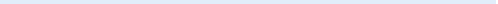 ExamenklassenVolgende week, van 8 oktober t/m 15 oktober, worden in de vierde klassen niveautoetsen afgenomen. Deze toetsen zullen ons inzicht geven voor welk niveau de leerlingen opgegeven zullen worden voor het examen. Wij kijken vooral of de leerlingen die nu werken op VMBO kader niveau in staat zijn om op dit niveau examen te doen. Na de herfstvakantie zullen de mentoren contact met de ouders/verzorgers opnemen over de uitslag van de toetsen.Studiedag 11 oktoberOp donderdag 11 oktober is er sprake van een Axia brede studiedag. Dat betekent dat alle leerlingen van het Axia College die dag vrij zijn. Wij verzoeken u met klem om zélf zorg te dragen voor sluitende communicatie met de eventueel van toepassing zijnde taxi bedrijven.Nog meer belangrijke dataHet jaar vliegt voorbij! De herfstvakantie nadert alweer. Vanzelfsprekend kunt u een en ander terug vinden op de Axia site, waarbij u dan moet kijken op de jaarplanner VMBO, maar voor alle overdreven volledigheid: 22 oktober t/m 26 oktober.Daarnaast is er sprake van een toetsweek van 12 t/m 16 november.Van 26 t/m 30 november zullen de leerlingen uit het derde leerjaar weer stage lopen.